 Об организации работы  в образовательной организации  с  23.11 по 27.11.2020 года    Во исполнение  Указа Главы Республики Башкортостан Р.Ф.Хабирова от 18 марта 2020 года № УГ-111 «О введении режима «Повышенная готовность» на территории Республики Башкортостан в связи с угрозой распространения новой коронавирусной инфекции (COVID-19)»,  приказа МКУ «Отдел образования АМР Бижбулякский район РБ» № 306-д  от 20.11.2020 г «Об организации работы образовательных учреждений в муниципальном районе Бижбулякский район Республики Башкортостан с 23.11.2020 по 27.11.2020г.»Приказываю:П.1. Организовать образовательно-воспитательный процесс с 23.11 по 27.11.2020 г.  в очной форме с возобновлением  работы пищеблоков при соблюдении санитарно-эпидемиологических  правил, требований и рекомендаций Роспотребнадзора и дистанционном формате  с применением электронного  обучения и дистанционных  образовательных технологий, а именно:-1-5, 11 классы - очно;- 6-9 классы - дистанционно;П.2. При организации очного обучения обеспечить реализацию образовательных программ с соблюдением санитарно-эпидемиологических требований в условиях профилактики и предотвращения распространения новой коронавирусной инфекции (COVID-19), руководствоваться письмом Министерства просвещения Российской Федерации от 12.10.2020 года №ГД-1736/03 «О рекомендациях по использованию информационных технологий», Рекомендациями  об организации  в организациях, реализующих образовательные программы начального общего, основного общего, среднего общего образования, корректировки указанных программ в условиях распространения новой коронавирусной инфекции (письмо Министерства просвещения Российской Федерации от 09.10.2020 года №ГД-173/03 «О рекомендациях по корректировке образовательных программ»), также методическими рекомендациями для педагогов по проведению уроков с применением дистанционных образовательных  технологий  в образовательных организациях Республики Башкортостан        (письмо Министерства образования и науки Республики Башкортостан  от 23.03.2020 года №06-25/29, с последующими дополнениями).П..3.Организация дистанционного формата образовательного процесса с применением бумажных  кейсов не допускается.П.4.Обеспечить соблюдение следующих ограничительных и профилактических мер:-масочный режим педагогическими работниками и сотрудниками школы;- проведение ежедневных «усиленных утренних фильтров» обучающихся и работников; - термометрии с помощью бесконтактных термометров (термометрия для сотрудников проводится дважды при входе в здание школы и в середине рабочего дня);- использование всех имеющихся входов в здание (центрального входа для обучающихся 1- 4-х классов, запасных входов для обучающихся 5, 11-х классов)-  -недопущение скопления обучающихся и сотрудников при входе в школу;- наличие ковидных инспекторов, а также дежурных сотрудников школы из числа педагогических работников, административного или обслуживающего персонала, организовав их работу по графику;-установку при входе в здание дозаторов с антисептическим средством для обработки рук;- разметку в классных кабинетах для обозначения расстояния социальной дистанции 1,5-2,0 метра;- проведение ежедневной влажной уборки: с обработкой всех контактных поверхностей, учебного оборудования дезинфицирующими средствами;- проведение еженедельной генеральной уборки с применением дезинфицирующих средств, разведенных в концентрациях по вирусному режиму;- проведение текущей дезинфекции помещений во время перемен/уроков (динамических пауз) и по окончанию работы (обработка рабочих поверхностей, пола, дверных ручек, помещений пищеблоков, мебели, санузлов, вентилей кранов, спуска бачков унитазов) в зависимости от занятости помещений;-обязательное регулярное проветривание рекреаций и коридоров помещений общеобразовательных организаций во время уроков, учебных кабинетов - во время перемен в соответствии с графиком учебного, тренировочного, иных организационных процессов и режима работы;- использование бактерицидных установок, рециркуляторов воздуха в столовой и специализированных учебных кабинетах для проведения занятий с разными группами учащихся (кабинеты информатики, физики, химии, технологии, физкультуры, кабинетах иностранного, родного, башкирского языков). Разработка графиков и порядков проветривания, влажной уборки и обеззараживания бактерицидными облучателями помещений школы (классов, коридоров, санузлов, столовой, спортивных залов и др.);- наличие в санитарных узлах, туалетных комнатах, пищеблоках мыла, кожных антисептиков для обработки рук;- проветривание, влажную уборку салона школьных автобусов и профилактическую дезинфекцию путем протирания дезинфицирующим раствором ручек дверей, поручней, подлокотников кресел, спинок сидений, пряжек ремней безопасности перед посадкой обучающихся.П..5. Обеспечить организацию учебного процесса в очном режиме для 1-5,11 классов:- с применением классно-кабинетной системы (отдельное помещение закрепляется за каждым классом);-с «плавающим» расписанием уроков и перемен с целью минимизации контактов детей;- организацию начала занятий в первой половине учебного дня;- дежурство сотрудников школы на этажах, в рекреациях, переходах и иных помещениях.п.6. Довести до сведения родителей (законных представителей) обучающихся информацию об организации учебно-воспитательного процесса в период с 23.11 по 27.11.2020 года.П.7.Заместителю директора Мухарямовой  Г.Р. за координацию работы в ОО по обучению с помощью дистанционных технологий:- Определить перечень образовательных ресурсов, которые можно использовать в учебном процессе.-Сформировать расписание занятий на каждый учебный день в соответствии с учебным планом по каждой дисциплине.-. Проводить мониторинг обеспеченности доступа педагогического состава к персональным компьютерам с выходом в сеть Интернет.п.8 Контроль исполнения данного приказа оставляю за собойС приказом ознакомлены                                                                                                                                                                                       Мухарямова Г.Р.                   БАШКОРТОСТАН РЕСПУБЛИКАҺЫНЫҢ БИШБҮЛӘК РАЙОНЫМУНИЦИПАЛЬ РАЙОН УСАҠҠИСЕҮ АУЫЛЫНЫҢ УРТА ДӨЙӨМ БЕЛЕМ БИРЕҮ МӘКТӘБЕ МУНИЦИПАЛЬ БЮДЖЕТ ДӨЙӨМ БЕЛЕМ БИРЕҮ УЧРЕЖДЕНИЕҺЫ( УСАҠҠИСЕҮ а.  УДББМ МБДББУ)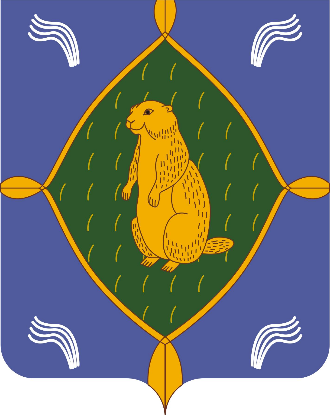 МУНИЦИПАЛЬНОЕ ОБЩЕОБРАЗОВАТЕЛЬНОЕ БЮДЖЕТНОЕ  УЧРЕЖДЕНИЕ СРЕДНЯЯ ОБЩЕОБРАЗОВАТЕЛЬНАЯ ШКОЛА  с. УСАК-КИЧУ  МУНИЦИПАЛЬНОГО РАЙОНА БИЖБУЛЯКСКИЙ РАЙОН РЕСПУБЛИКИ БАШКОРТОСТАН(МОБУ СОШ  с. Усак-Кичу)БОЙОРОК            ПРИКАЗ  20 ноября  2020 йыл№ 151    20   ноября   2020 годаДиректор                Лутфуллина А.К.